ALEX LIPITCH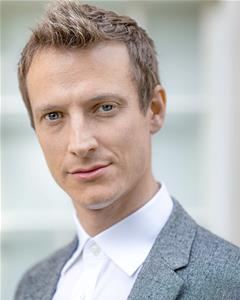 Location:	London, United KingdomHeight:	5'11" (180cm)Weight:	11st. (70kg)Playing Age:	25 - 35 yearsActual Age:	33 yearsAppearance:	Scandinavian, WhiteNationality:	BritishEye Colour:	BlueHair Colour:	Blond(e)-DarkHair Length:	ShortVoice Quality:	ClearVoice Character:	EngagingCredits:2018, Commercial, Ben/Happy Consumer, DORMEO, Responsive TV, Simon Hinton2018, Commercial, Billy/Father of Two, PHILIPS ORAL HEALTHCARE, Online TV Group, Peter Middleton2018, Corporate, Presenter, ESCAPE THE RAT RACE, Escape The Rat Race, Christian Rodwell2018, Corporate, Presenter, GENEVA MOTORSHOW, McLaren2018, Corporate, Sean/Businessman, ONE GIANT PRODUCTIONS, One Giant Productions, Joe Dives2018, Corporate, Presenter, TASTE OF LONDON, BMWI2018, Corporate, Charles/Hotel Guest, THE LANGHAM HOTEL, Wonderhatch Films, Patrick Gather2018, Internet, Tom/Consumer, PAPA JOHNS, Papa Johns, Pete Muller2018, Internet, Olympic Cyclist, RED JANUARY, Creative Advertising, Tom Lewis2018, Music Video, 1970's TV Presenter, THE MAN (GOAT GIRLS), Stink Films, Elena Isolini2018, Radio, Radio Host, ABN RADIO UK (VOICE OF SPORTS SHOW), ABN Radio UK, Michael Kitchener2018, Radio, Radio Host (Volunteer), TUESDAY REQUEST SHOW, Chelsea and Westminster Hospital, Peter Hillyard2018, Short Film, Oliver, CAROLINA, Paola Dominique Film, Paola Dominique2018, Short Film, Liam, LIAM AND CLAIRE, London College of Communications, Ray Kilby2018, Television, Presenter, LOVEWORLD TV, Loveworld TV2018, Video Game, Scarecrow, VR HORROR EXPERIENCE, Yellow Pill Productions, Filippo Polesel2017, Commercial, Alex/Consumer, CORNERSTONE, Jungle Creations2017, Commercial, Consumer, SPARKLING ICE, Sparkling Ice, Pete Muller2017, Commercial, Hotel Guest, WATER.ORG IN ASSOCIATION WITH STELLA ARTOIS, Mr White TV2017, Corporate, Phil/Office Worker, FUTURENOW DIGITAL, Burberry, Douglas Ray2017, Corporate, Alex, NATIONAL PUBWATCH, Mini Mammoth Films, Marcus J. Richardson2017, Feature Film, Craig, NEW YOU, Pattern Maker Films, Neilson Black2017, Short Film, Josh/Victim, PRIMATE, University of Westminister, Danny Hiller2017, Stage, Harry, SHOT TO FAME, Soho Theatre, Alison Jackson2017, Training Film, Model, AGEING MASTERCLASS BY OSCAR WINNING KAZUHIRO TSUJI, Creative Media Skills (Pinewood Studios), Kazuhiro Tsuji2015, Corporate, Presenter, THE CHARLOTTE LEATHERBARROW FOUNDATION, The Charlotte Leatherbarrow Foundation, Neil Leatherbarrow2015, Voice Over, SPOTIFY, BP, HEATHROW EXPRESS, JAGUAR, Maple Street Studios, Michael Charnley-Heaton2008, Stage, Mengo, FUENTE OVEJUNA, Epsom Playhouse, Michael Esposito2008, Stage, Ross, HAMLET, Wyvern Theatre, George Foster2007, Stage, Merriman, THE IMPORTANCE OF BEING EARNEST, Wyvern Theatre, Joshua ReevesSkills:Accents & Dialects:(* = native)	American-California, Cockney, English-Standard*, LondonLanguages:(* = Native/Fluent)	English*, Italian, Spanish*Performance:	Comedy, Comedy Improv, Commentating, Compere, Corporate Roleplay, Dubbing, Green Screen, Master of Ceremonies, Outdoor Performances, Presenting, Radio Presenting, Role Play, Sports Commentary, TV Presenting, Voice Acting, Voice Over, Voiceover Professional/SpecialistSports:(* = highly skilled)	Climbing, Cricket*, Cycling, Darts, Fishing, Football, Skiing, Swimming, Table Tennis, Tennis*Vehicle Licences:	Car Driving Licence, Motorcycle LicenceOther Skills:	Auctioneer (Charity Events), Improvisation, Interpreter, Life Coach, Model-professional, Narration, TEFL Tutor, Tour Guide (experienced), Translating